Preisliste Fan Artikel Kramer-Allesschaffer-Freunde e.V.Nicht mehr verfügbar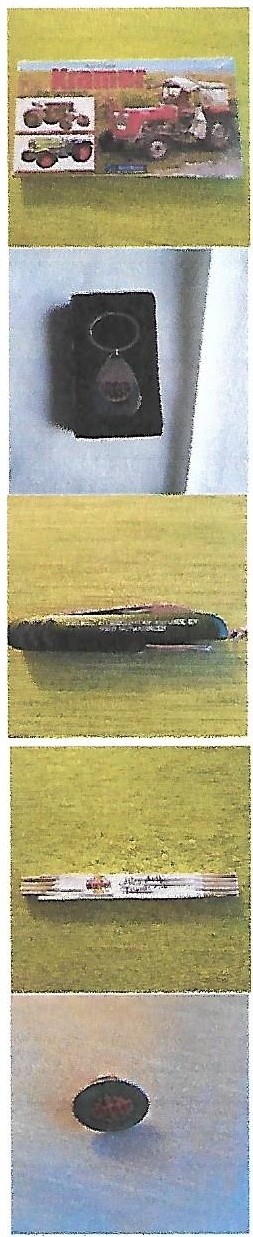 Schlüsselanhänger und Flaschenöffner Mit VereinslogoTaschenmesser mit AufschriftMeterstab mit Vereinsaufdruck5,--€6,--€5,--€[Hier eingeben]Pin mit Vereinslogo	3,--€